Dobrý den, v příloze Vám zasíláme potvrzenou objednávku.S pozdravemGateway Plus s.r.o.                     -------------------------------------Hornoměcholupská 476/8102 00 Praha 10-------------------------------------Tel.:   +420 271 962 440Fax:   +420 271 960 367Mobil: +-------------------------------------www.gateway.cz@gateway.cz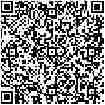    S ohledem na životní prostředí zvažte tisk této zprávy
           Please consider your environmental responsibility before printing this emailFrom: < @mzv.cz> 
Sent: Wednesday, November 20, 2019 10:24 AM
To: <@gateway.cz>
Subject: tržiště NEN - objh-153Dobrý den 
  
vyhráli jste výběrové řízení na tržišti NEN, OB7119- 153 (N006/19/V00031960), LAN tester 
Prosím dodat co nejdříve. Fakturu a dodací list můžete poslat  emailem.
Faktura se splatností 21 dní. Částka na faktuře musí být shodná s částkou vysoutěženou. Prosím nezaokrouhlovat. 
Na fakturu uvádějte č. objednávky - OB7119-xxx. Do adresy  uveďte kontaktní osobu.
Děkuji. 


MZV ČR
 